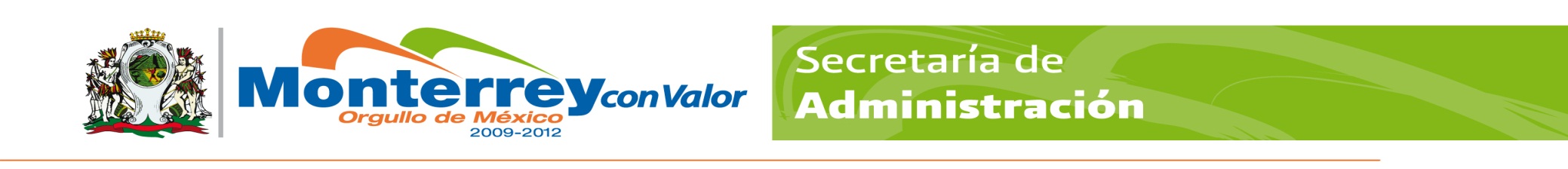 GOBIERNO MUNICIPAL DE MONTERREYSECRETARÍA DE ADMINISTRACIÓNDIRECCION DE RECURSOS HUMANOSPERFIL Y DESCRIPCIÓN DEL PUESTOGOBIERNO MUNICIPAL DE MONTERREYSECRETARÍA DE ADMINISTRACIÓNDIRECCION DE RECURSOS HUMANOSPERFIL Y DESCRIPCIÓN DEL PUESTOGOBIERNO MUNICIPAL DE MONTERREYSECRETARÍA DE ADMINISTRACIÓNDIRECCION DE RECURSOS HUMANOSPERFIL Y DESCRIPCIÓN DEL PUESTOGOBIERNO MUNICIPAL DE MONTERREYSECRETARÍA DE ADMINISTRACIÓNDIRECCION DE RECURSOS HUMANOSPERFIL Y DESCRIPCIÓN DEL PUESTOGOBIERNO MUNICIPAL DE MONTERREYSECRETARÍA DE ADMINISTRACIÓNDIRECCION DE RECURSOS HUMANOSPERFIL Y DESCRIPCIÓN DEL PUESTOGOBIERNO MUNICIPAL DE MONTERREYSECRETARÍA DE ADMINISTRACIÓNDIRECCION DE RECURSOS HUMANOSPERFIL Y DESCRIPCIÓN DEL PUESTOGOBIERNO MUNICIPAL DE MONTERREYSECRETARÍA DE ADMINISTRACIÓNDIRECCION DE RECURSOS HUMANOSPERFIL Y DESCRIPCIÓN DEL PUESTOGOBIERNO MUNICIPAL DE MONTERREYSECRETARÍA DE ADMINISTRACIÓNDIRECCION DE RECURSOS HUMANOSPERFIL Y DESCRIPCIÓN DEL PUESTOIdentificación:Identificación:Identificación:Identificación:Identificación:Identificación:Identificación:Identificación:Identificación:Identificación:Centro de costos:Centro de costos:Centro de costos:167-002167-002167-002Fecha: Fecha: 31 de Enero de 201931 de Enero de 2019Título del puesto:Título del puesto:Título del puesto:Oficial Eléctrico Oficial Eléctrico Oficial Eléctrico Oficial Eléctrico Oficial Eléctrico Oficial Eléctrico Oficial Eléctrico Puesto:Puesto:Puesto:Oficial Eléctrico Oficial Eléctrico Oficial Eléctrico Oficial Eléctrico Oficial Eléctrico Oficial Eléctrico Oficial Eléctrico Secretaría:Secretaría:Secretaría:Servicios Públicos.Servicios Públicos.Servicios Públicos.Servicios Públicos.Servicios Públicos.Servicios Públicos.Servicios Públicos.Dirección:Dirección:Dirección:Dirección Operativa Zona Centro.Dirección Operativa Zona Centro.Dirección Operativa Zona Centro.Dirección Operativa Zona Centro.Dirección Operativa Zona Centro.Dirección Operativa Zona Centro.Dirección Operativa Zona Centro.Área:Área:Área:Coordinación Administrativa.Coordinación Administrativa.Coordinación Administrativa.Coordinación Administrativa.Coordinación Administrativa.Coordinación Administrativa.Coordinación Administrativa.Organización:Organización:Organización:Organización:Organización:Organización:Organización:Organización:Organización:Organización:Puesto al que le reporta:Puesto al que le reporta:Puesto al que le reporta:Encargado de Almacén o Coordinación Administrativa.Encargado de Almacén o Coordinación Administrativa.Encargado de Almacén o Coordinación Administrativa.Encargado de Almacén o Coordinación Administrativa.Encargado de Almacén o Coordinación Administrativa.Encargado de Almacén o Coordinación Administrativa.Encargado de Almacén o Coordinación Administrativa.Puestos que le reportan:Puestos que le reportan:Puestos que le reportan:Ayudante, Ayudante General.Ayudante, Ayudante General.Ayudante, Ayudante General.Ayudante, Ayudante General.Ayudante, Ayudante General.Ayudante, Ayudante General.Ayudante, Ayudante General.Objetivo del puesto:Objetivo del puesto:Objetivo del puesto:Objetivo del puesto:Objetivo del puesto:Objetivo del puesto:Objetivo del puesto:Objetivo del puesto:Objetivo del puesto:Objetivo del puesto:Cumplir con el programa de trabajo diario indicado por el supervisor referente a Diagnostico de Fallas, Mantenimientos Preventivos y Correctivos y la Reparación e Instalación de alumbrado Público.Cumplir con el programa de trabajo diario indicado por el supervisor referente a Diagnostico de Fallas, Mantenimientos Preventivos y Correctivos y la Reparación e Instalación de alumbrado Público.Cumplir con el programa de trabajo diario indicado por el supervisor referente a Diagnostico de Fallas, Mantenimientos Preventivos y Correctivos y la Reparación e Instalación de alumbrado Público.Cumplir con el programa de trabajo diario indicado por el supervisor referente a Diagnostico de Fallas, Mantenimientos Preventivos y Correctivos y la Reparación e Instalación de alumbrado Público.Cumplir con el programa de trabajo diario indicado por el supervisor referente a Diagnostico de Fallas, Mantenimientos Preventivos y Correctivos y la Reparación e Instalación de alumbrado Público.Cumplir con el programa de trabajo diario indicado por el supervisor referente a Diagnostico de Fallas, Mantenimientos Preventivos y Correctivos y la Reparación e Instalación de alumbrado Público.Cumplir con el programa de trabajo diario indicado por el supervisor referente a Diagnostico de Fallas, Mantenimientos Preventivos y Correctivos y la Reparación e Instalación de alumbrado Público.Cumplir con el programa de trabajo diario indicado por el supervisor referente a Diagnostico de Fallas, Mantenimientos Preventivos y Correctivos y la Reparación e Instalación de alumbrado Público.Cumplir con el programa de trabajo diario indicado por el supervisor referente a Diagnostico de Fallas, Mantenimientos Preventivos y Correctivos y la Reparación e Instalación de alumbrado Público.Cumplir con el programa de trabajo diario indicado por el supervisor referente a Diagnostico de Fallas, Mantenimientos Preventivos y Correctivos y la Reparación e Instalación de alumbrado Público.Responsabilidad:Responsabilidad:Responsabilidad:Responsabilidad:Responsabilidad:Responsabilidad:Responsabilidad:Responsabilidad:Responsabilidad:Responsabilidad:El buen uso de materiales, equipo y herramientas a su cargo.Desempeñar sus labores del día  con el equipo de seguridad adecuado.Reportar al supervisor  los trabajos realizados así como las incidencias.Cumplir con los lineamientos del reglamento interno de trabajo.Aplicación de la Política y Objetivos de Calidad.	Aplicación de los Procesos de acuerdo a su Manual.Portar Licencia de Manejo de Chofer actualizada.El buen uso de materiales, equipo y herramientas a su cargo.Desempeñar sus labores del día  con el equipo de seguridad adecuado.Reportar al supervisor  los trabajos realizados así como las incidencias.Cumplir con los lineamientos del reglamento interno de trabajo.Aplicación de la Política y Objetivos de Calidad.	Aplicación de los Procesos de acuerdo a su Manual.Portar Licencia de Manejo de Chofer actualizada.El buen uso de materiales, equipo y herramientas a su cargo.Desempeñar sus labores del día  con el equipo de seguridad adecuado.Reportar al supervisor  los trabajos realizados así como las incidencias.Cumplir con los lineamientos del reglamento interno de trabajo.Aplicación de la Política y Objetivos de Calidad.	Aplicación de los Procesos de acuerdo a su Manual.Portar Licencia de Manejo de Chofer actualizada.El buen uso de materiales, equipo y herramientas a su cargo.Desempeñar sus labores del día  con el equipo de seguridad adecuado.Reportar al supervisor  los trabajos realizados así como las incidencias.Cumplir con los lineamientos del reglamento interno de trabajo.Aplicación de la Política y Objetivos de Calidad.	Aplicación de los Procesos de acuerdo a su Manual.Portar Licencia de Manejo de Chofer actualizada.El buen uso de materiales, equipo y herramientas a su cargo.Desempeñar sus labores del día  con el equipo de seguridad adecuado.Reportar al supervisor  los trabajos realizados así como las incidencias.Cumplir con los lineamientos del reglamento interno de trabajo.Aplicación de la Política y Objetivos de Calidad.	Aplicación de los Procesos de acuerdo a su Manual.Portar Licencia de Manejo de Chofer actualizada.El buen uso de materiales, equipo y herramientas a su cargo.Desempeñar sus labores del día  con el equipo de seguridad adecuado.Reportar al supervisor  los trabajos realizados así como las incidencias.Cumplir con los lineamientos del reglamento interno de trabajo.Aplicación de la Política y Objetivos de Calidad.	Aplicación de los Procesos de acuerdo a su Manual.Portar Licencia de Manejo de Chofer actualizada.El buen uso de materiales, equipo y herramientas a su cargo.Desempeñar sus labores del día  con el equipo de seguridad adecuado.Reportar al supervisor  los trabajos realizados así como las incidencias.Cumplir con los lineamientos del reglamento interno de trabajo.Aplicación de la Política y Objetivos de Calidad.	Aplicación de los Procesos de acuerdo a su Manual.Portar Licencia de Manejo de Chofer actualizada.El buen uso de materiales, equipo y herramientas a su cargo.Desempeñar sus labores del día  con el equipo de seguridad adecuado.Reportar al supervisor  los trabajos realizados así como las incidencias.Cumplir con los lineamientos del reglamento interno de trabajo.Aplicación de la Política y Objetivos de Calidad.	Aplicación de los Procesos de acuerdo a su Manual.Portar Licencia de Manejo de Chofer actualizada.El buen uso de materiales, equipo y herramientas a su cargo.Desempeñar sus labores del día  con el equipo de seguridad adecuado.Reportar al supervisor  los trabajos realizados así como las incidencias.Cumplir con los lineamientos del reglamento interno de trabajo.Aplicación de la Política y Objetivos de Calidad.	Aplicación de los Procesos de acuerdo a su Manual.Portar Licencia de Manejo de Chofer actualizada.El buen uso de materiales, equipo y herramientas a su cargo.Desempeñar sus labores del día  con el equipo de seguridad adecuado.Reportar al supervisor  los trabajos realizados así como las incidencias.Cumplir con los lineamientos del reglamento interno de trabajo.Aplicación de la Política y Objetivos de Calidad.	Aplicación de los Procesos de acuerdo a su Manual.Portar Licencia de Manejo de Chofer actualizada.Funciones / Desempeño:Funciones / Desempeño:Funciones / Desempeño:Funciones / Desempeño:Funciones / Desempeño:Funciones / Desempeño:Funciones / Desempeño:Funciones / Desempeño:Funciones / Desempeño:Funciones / Desempeño:Verificar las condiciones de funcionamiento de la unidad asignada.Solicitar del almacén los materiales, herramientas y equipo necesario para los trabajos del día, trasladarse al área de trabajo, diagnosticar la falla, realizar la reparación y al terminar recoger el material sobrante, herramienta y equipo para su devolución al almacén.Hacer reporte de los trabajos realizados para generar reporte operativo.Verificar las condiciones de funcionamiento de la unidad asignada.Solicitar del almacén los materiales, herramientas y equipo necesario para los trabajos del día, trasladarse al área de trabajo, diagnosticar la falla, realizar la reparación y al terminar recoger el material sobrante, herramienta y equipo para su devolución al almacén.Hacer reporte de los trabajos realizados para generar reporte operativo.Verificar las condiciones de funcionamiento de la unidad asignada.Solicitar del almacén los materiales, herramientas y equipo necesario para los trabajos del día, trasladarse al área de trabajo, diagnosticar la falla, realizar la reparación y al terminar recoger el material sobrante, herramienta y equipo para su devolución al almacén.Hacer reporte de los trabajos realizados para generar reporte operativo.Verificar las condiciones de funcionamiento de la unidad asignada.Solicitar del almacén los materiales, herramientas y equipo necesario para los trabajos del día, trasladarse al área de trabajo, diagnosticar la falla, realizar la reparación y al terminar recoger el material sobrante, herramienta y equipo para su devolución al almacén.Hacer reporte de los trabajos realizados para generar reporte operativo.Verificar las condiciones de funcionamiento de la unidad asignada.Solicitar del almacén los materiales, herramientas y equipo necesario para los trabajos del día, trasladarse al área de trabajo, diagnosticar la falla, realizar la reparación y al terminar recoger el material sobrante, herramienta y equipo para su devolución al almacén.Hacer reporte de los trabajos realizados para generar reporte operativo.Verificar las condiciones de funcionamiento de la unidad asignada.Solicitar del almacén los materiales, herramientas y equipo necesario para los trabajos del día, trasladarse al área de trabajo, diagnosticar la falla, realizar la reparación y al terminar recoger el material sobrante, herramienta y equipo para su devolución al almacén.Hacer reporte de los trabajos realizados para generar reporte operativo.Verificar las condiciones de funcionamiento de la unidad asignada.Solicitar del almacén los materiales, herramientas y equipo necesario para los trabajos del día, trasladarse al área de trabajo, diagnosticar la falla, realizar la reparación y al terminar recoger el material sobrante, herramienta y equipo para su devolución al almacén.Hacer reporte de los trabajos realizados para generar reporte operativo.Verificar las condiciones de funcionamiento de la unidad asignada.Solicitar del almacén los materiales, herramientas y equipo necesario para los trabajos del día, trasladarse al área de trabajo, diagnosticar la falla, realizar la reparación y al terminar recoger el material sobrante, herramienta y equipo para su devolución al almacén.Hacer reporte de los trabajos realizados para generar reporte operativo.Verificar las condiciones de funcionamiento de la unidad asignada.Solicitar del almacén los materiales, herramientas y equipo necesario para los trabajos del día, trasladarse al área de trabajo, diagnosticar la falla, realizar la reparación y al terminar recoger el material sobrante, herramienta y equipo para su devolución al almacén.Hacer reporte de los trabajos realizados para generar reporte operativo.Verificar las condiciones de funcionamiento de la unidad asignada.Solicitar del almacén los materiales, herramientas y equipo necesario para los trabajos del día, trasladarse al área de trabajo, diagnosticar la falla, realizar la reparación y al terminar recoger el material sobrante, herramienta y equipo para su devolución al almacén.Hacer reporte de los trabajos realizados para generar reporte operativo.Perfil del Puesto:Perfil del Puesto:Perfil del Puesto:Perfil del Puesto:Perfil del Puesto:Perfil del Puesto:Perfil del Puesto:Perfil del Puesto:Perfil del Puesto:Perfil del Puesto:EspecificaciónCaracterísticasCaracterísticasCaracterísticasCaracterísticasCaracterísticasCaracterísticasRequerimientoRequerimientoRequerimientoEducaciónPrimaria.Primaria.Primaria.Primaria.Primaria.Primaria.IndispensableIndispensableIndispensableExperienciaNo AplicaNo AplicaNo AplicaNo AplicaNo AplicaNo AplicaDeseableDeseableDeseableHabilidades: Operación y Manejo de Equipos Canastilla.Operación y Manejo de Equipos Canastilla.Operación y Manejo de Equipos Canastilla.Operación y Manejo de Equipos Canastilla.Operación y Manejo de Equipos Canastilla.Operación y Manejo de Equipos Canastilla.IndispensableIndispensableIndispensableHabilidades: Diagnostico y levantamiento de necesidades de material. (Según especificaciones técnicas de cada zona).Diagnostico y levantamiento de necesidades de material. (Según especificaciones técnicas de cada zona).Diagnostico y levantamiento de necesidades de material. (Según especificaciones técnicas de cada zona).Diagnostico y levantamiento de necesidades de material. (Según especificaciones técnicas de cada zona).Diagnostico y levantamiento de necesidades de material. (Según especificaciones técnicas de cada zona).Diagnostico y levantamiento de necesidades de material. (Según especificaciones técnicas de cada zona).DeseableDeseableDeseableHabilidades: Manejo de Cargas.Manejo de Cargas.Manejo de Cargas.Manejo de Cargas.Manejo de Cargas.Manejo de Cargas.IndispensableIndispensableIndispensableHabilidades: Manejo de Alta y Baja Tensión. Manejo de Alta y Baja Tensión. Manejo de Alta y Baja Tensión. Manejo de Alta y Baja Tensión. Manejo de Alta y Baja Tensión. Manejo de Alta y Baja Tensión. DeseableDeseableDeseableConocimientos:Manejo de alta y media tensión.Manejo de alta y media tensión.Manejo de alta y media tensión.Manejo de alta y media tensión.Manejo de alta y media tensión.Manejo de alta y media tensión.IndispensableIndispensableIndispensableConocimientos:Herramientas de Medición. Herramientas de Medición. Herramientas de Medición. Herramientas de Medición. Herramientas de Medición. Herramientas de Medición. IndispensableIndispensableIndispensableConocimientos:Reglamento de Transito del área metropolitana.Reglamento de Transito del área metropolitana.Reglamento de Transito del área metropolitana.Reglamento de Transito del área metropolitana.Reglamento de Transito del área metropolitana.Reglamento de Transito del área metropolitana.DeseableDeseableDeseableConocimientos:Manejo de Personal.Manejo de Personal.Manejo de Personal.Manejo de Personal.Manejo de Personal.Manejo de Personal.DeseableDeseableDeseableConocimientos:Conocer la política y los objetivos de calidad.Conocer la política y los objetivos de calidad.Conocer la política y los objetivos de calidad.Conocer la política y los objetivos de calidad.Conocer la política y los objetivos de calidad.Conocer la política y los objetivos de calidad.DeseableDeseableDeseableConocimientos:Conocer el manual de procesos de su área.Conocer el manual de procesos de su área.Conocer el manual de procesos de su área.Conocer el manual de procesos de su área.Conocer el manual de procesos de su área.Conocer el manual de procesos de su área.IndispensableIndispensableIndispensableConocimientos:Reglamento Interior de TrabajoReglamento Interior de TrabajoReglamento Interior de TrabajoReglamento Interior de TrabajoReglamento Interior de TrabajoReglamento Interior de TrabajoDeseableDeseableDeseableConocimientos:Normas de Seguridad y Protección.Normas de Seguridad y Protección.Normas de Seguridad y Protección.Normas de Seguridad y Protección.Normas de Seguridad y Protección.Normas de Seguridad y Protección.DeseableDeseableDeseableConocimientos:Conocimiento del uso de la maquinaria y equipo utilizadoConocimiento del uso de la maquinaria y equipo utilizadoConocimiento del uso de la maquinaria y equipo utilizadoConocimiento del uso de la maquinaria y equipo utilizadoConocimiento del uso de la maquinaria y equipo utilizadoConocimiento del uso de la maquinaria y equipo utilizadoIndispensableIndispensableIndispensableActitudes:Vocación de Servicio (Disposición).Vocación de Servicio (Disposición).Vocación de Servicio (Disposición).Vocación de Servicio (Disposición).Vocación de Servicio (Disposición).Vocación de Servicio (Disposición).DeseableDeseableDeseableActitudes:Trabajo en equipo.Trabajo en equipo.Trabajo en equipo.Trabajo en equipo.Trabajo en equipo.Trabajo en equipo.IndispensableIndispensableIndispensableActitudes:Orden.Orden.Orden.Orden.Orden.Orden.IndispensableIndispensableIndispensableActitudes:Iniciativa.Iniciativa.Iniciativa.Iniciativa.Iniciativa.Iniciativa.DeseableDeseableDeseableActitudes:Responsabilidad. Responsabilidad. Responsabilidad. Responsabilidad. Responsabilidad. Responsabilidad. IndispensableIndispensableIndispensableEl espacio de: Requerimiento, deberá ser llenado de acuerdo a lo que solicite el puesto  para desempeñar sus actividades       Si es: (I) Indispensable, es que es necesario y/o (D) Deseable, de ser posible que cuente con esas características.         	                                                           El espacio de: Requerimiento, deberá ser llenado de acuerdo a lo que solicite el puesto  para desempeñar sus actividades       Si es: (I) Indispensable, es que es necesario y/o (D) Deseable, de ser posible que cuente con esas características.         	                                                           El espacio de: Requerimiento, deberá ser llenado de acuerdo a lo que solicite el puesto  para desempeñar sus actividades       Si es: (I) Indispensable, es que es necesario y/o (D) Deseable, de ser posible que cuente con esas características.         	                                                           El espacio de: Requerimiento, deberá ser llenado de acuerdo a lo que solicite el puesto  para desempeñar sus actividades       Si es: (I) Indispensable, es que es necesario y/o (D) Deseable, de ser posible que cuente con esas características.         	                                                           El espacio de: Requerimiento, deberá ser llenado de acuerdo a lo que solicite el puesto  para desempeñar sus actividades       Si es: (I) Indispensable, es que es necesario y/o (D) Deseable, de ser posible que cuente con esas características.         	                                                           El espacio de: Requerimiento, deberá ser llenado de acuerdo a lo que solicite el puesto  para desempeñar sus actividades       Si es: (I) Indispensable, es que es necesario y/o (D) Deseable, de ser posible que cuente con esas características.         	                                                           El espacio de: Requerimiento, deberá ser llenado de acuerdo a lo que solicite el puesto  para desempeñar sus actividades       Si es: (I) Indispensable, es que es necesario y/o (D) Deseable, de ser posible que cuente con esas características.         	                                                           El espacio de: Requerimiento, deberá ser llenado de acuerdo a lo que solicite el puesto  para desempeñar sus actividades       Si es: (I) Indispensable, es que es necesario y/o (D) Deseable, de ser posible que cuente con esas características.         	                                                           El espacio de: Requerimiento, deberá ser llenado de acuerdo a lo que solicite el puesto  para desempeñar sus actividades       Si es: (I) Indispensable, es que es necesario y/o (D) Deseable, de ser posible que cuente con esas características.         	                                                           El espacio de: Requerimiento, deberá ser llenado de acuerdo a lo que solicite el puesto  para desempeñar sus actividades       Si es: (I) Indispensable, es que es necesario y/o (D) Deseable, de ser posible que cuente con esas características.         	                                                           Aprobaciones:Aprobaciones:Aprobaciones:Aprobaciones:Aprobaciones:Aprobaciones:Aprobaciones:Aprobaciones:Aprobaciones:SECRETARÍASECRETARÍASECRETARÍASECRETARÍASECRETARÍASECRETARÍASECRETARÍASECRETARÍASECRETARÍAELABORÓ:ING JOSE LUIS GARZA ALANISELABORÓ:ING JOSE LUIS GARZA ALANISELABORÓ:ING JOSE LUIS GARZA ALANISELABORÓ:ING JOSE LUIS GARZA ALANISREVISÓ: LIC. ARTURO ZUECK CHAVEZAUTORIZÓ: LIC. JESUS GARCIA ALEJANDROAUTORIZÓ: LIC. JESUS GARCIA ALEJANDROAUTORIZÓ: LIC. JESUS GARCIA ALEJANDROAUTORIZÓ: LIC. JESUS GARCIA ALEJANDROCOORDINADOR OPERATIVOCOORDINADOR OPERATIVOCOORDINADOR OPERATIVOCOORDINADOR OPERATIVOENCARGADO DE LA DIRECCION ADMINISTRATIVADIRECTOR OPERATIVO ZONA CENTRODIRECTOR OPERATIVO ZONA CENTRODIRECTOR OPERATIVO ZONA CENTRODIRECTOR OPERATIVO ZONA CENTRODIRECCIÓN DE RECURSOS HUMANOSDIRECCIÓN DE RECURSOS HUMANOSDIRECCIÓN DE RECURSOS HUMANOSDIRECCIÓN DE RECURSOS HUMANOSDIRECCIÓN DE RECURSOS HUMANOSDIRECCIÓN DE RECURSOS HUMANOSDIRECCIÓN DE RECURSOS HUMANOSDIRECCIÓN DE RECURSOS HUMANOSDIRECCIÓN DE RECURSOS HUMANOSREVISO:LIC. NICOLAS FRANCISCO CERDA LUNAREVISO:LIC. NICOLAS FRANCISCO CERDA LUNAREVISO:LIC. NICOLAS FRANCISCO CERDA LUNAREVISO:LIC. NICOLAS FRANCISCO CERDA LUNAAUTORIZO:LIC. EDGAR GUILLEN CACERESVIGENCIA:31/ENE.2019VIGENCIA:31/ENE.2019VIGENCIA:31/ENE.2019VIGENCIA:31/ENE.2019COORDINADOR DE RECLUTAMIENTO Y SELECCIÓNCOORDINADOR DE RECLUTAMIENTO Y SELECCIÓNCOORDINADOR DE RECLUTAMIENTO Y SELECCIÓNCOORDINADOR DE RECLUTAMIENTO Y SELECCIÓNDIRECTOR DE RECURSOS HUMANOSFECHAFECHAFECHAFECHA